Отчет
о проведенных мероприятиях в общеобразовательных учреждениях, находящихся в ведении администраций районов Санкт-Петербурга, в рамках Российской недели школьного питания с 11 по 18 декабря 2023г.ГИМНАЗИЯ 363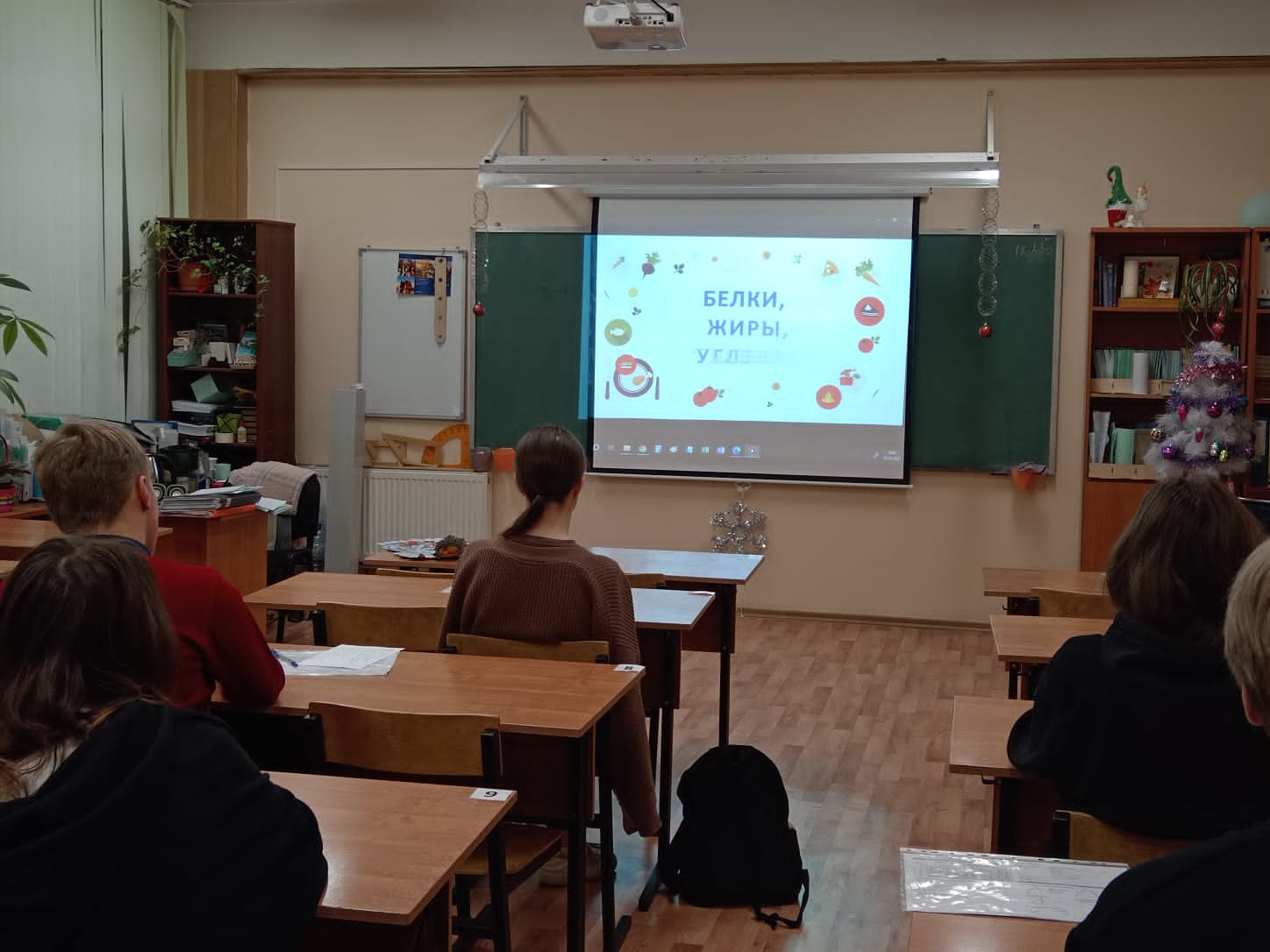 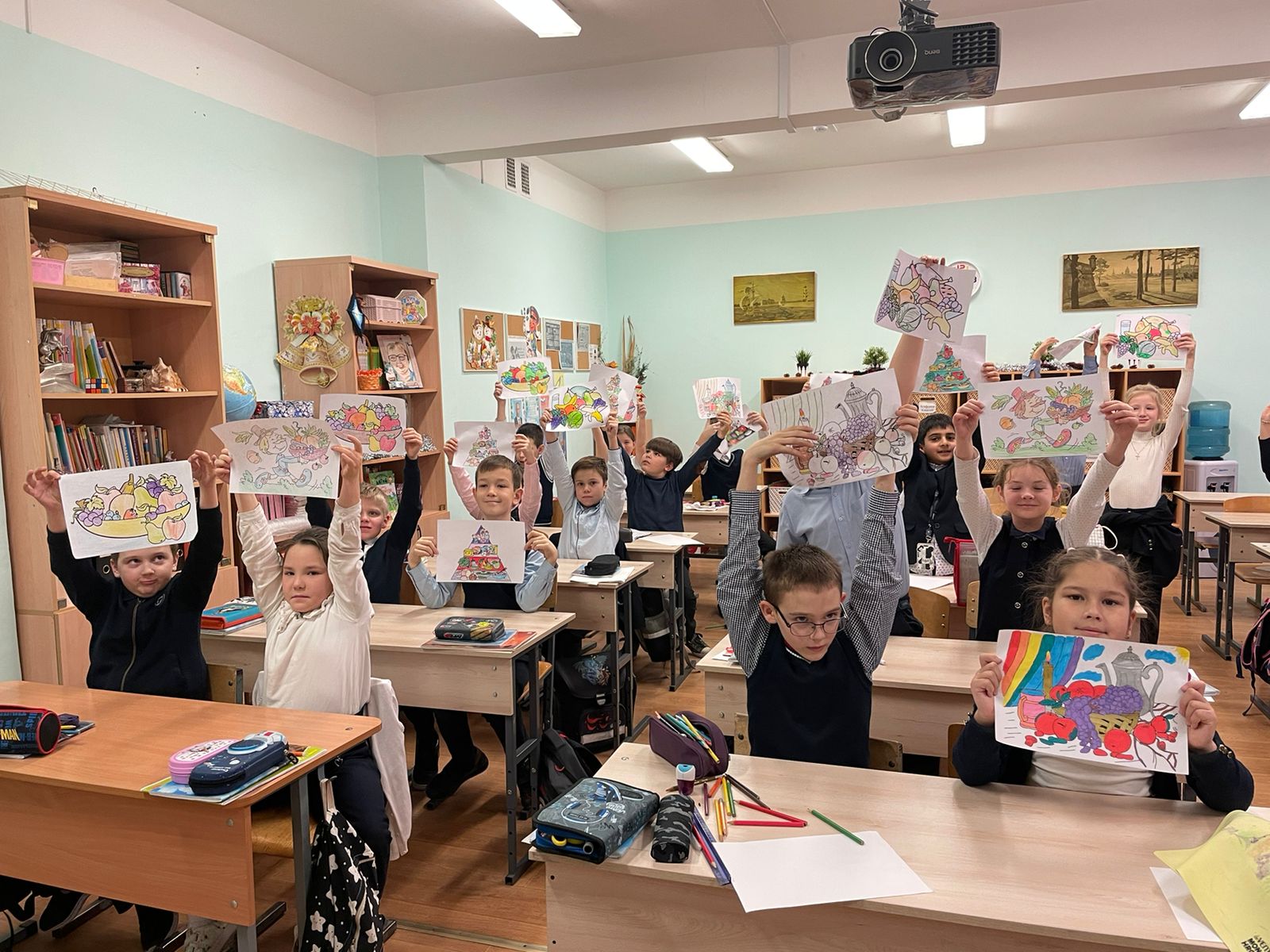 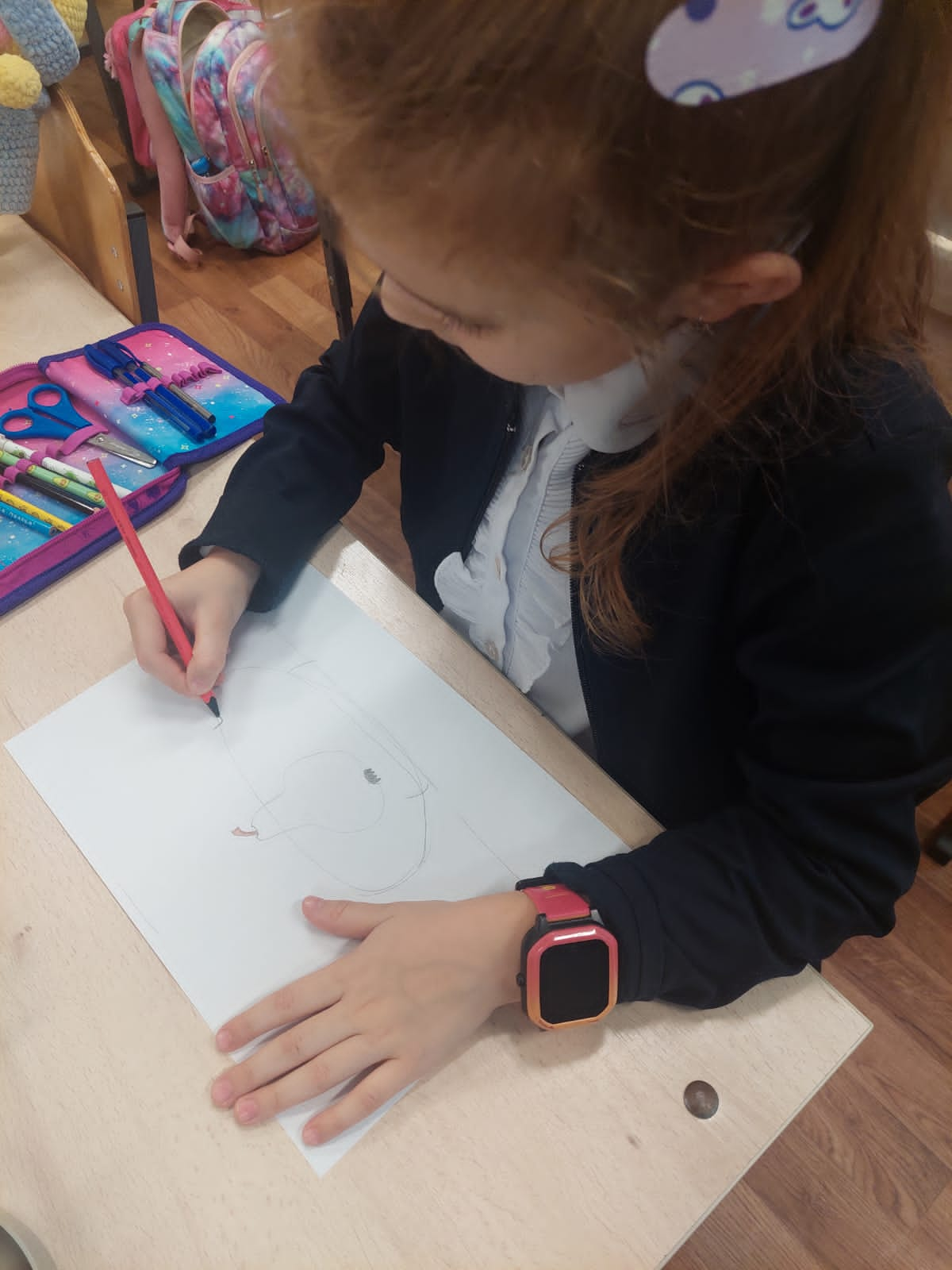 № п/пНаименование мероприятияОписание мероприятияОхват113 декабря 2023 был проведён Родительский контрольПроверка работы столовой группой родительного контроля, дегустация блюд.Проведены родительские собрания, в которых было обсуждение правильного питания в школе. Размещение на сайте гимназии о правильном и здоровом питании. Анкетирование, опрос о питание в школьной столовой родителей.2Классный час на тему «Здоровое питание»Классные часы на тему «Здоровое питание, лекции, конкурсы рисунков, викторины, плакаты, анкетирование, монологические высказывания детей (1 минута) о здоровом питании + просмотр видео о здоровом питании. Беседа «Здоровое питание. Полезные продукты», просмотр видео «Здоровый образ жизни/правильное питание. ЗОЖ», официальный сайт Роспотребнадзора, организация правильного питания в семье, питание подростка после школы. Просмотр фильма на тему «В здоровом теле здоровый дух!»600чел.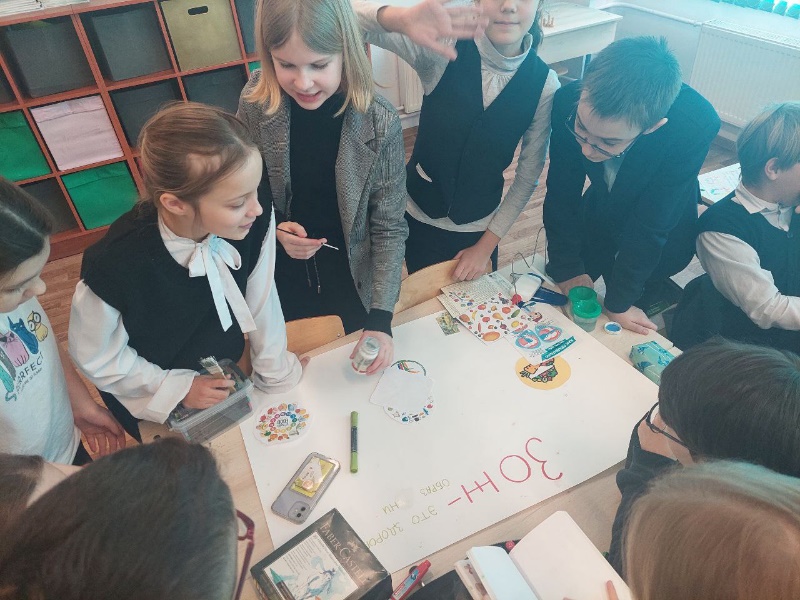 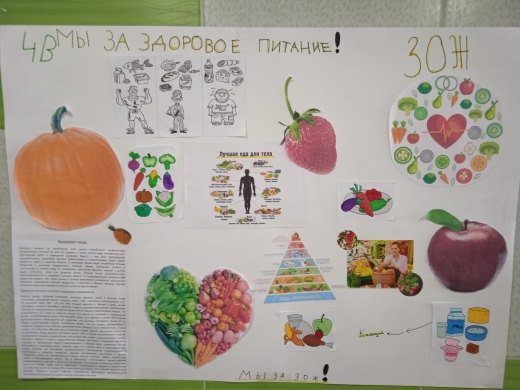 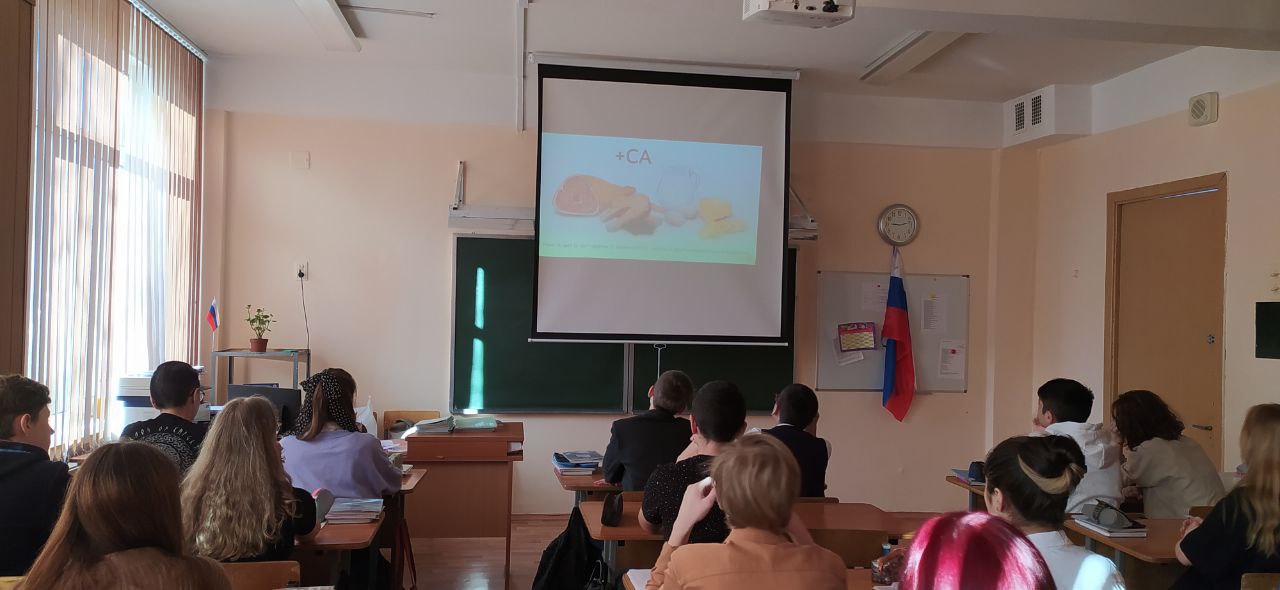 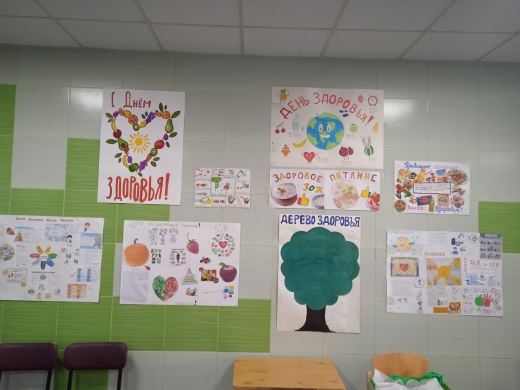 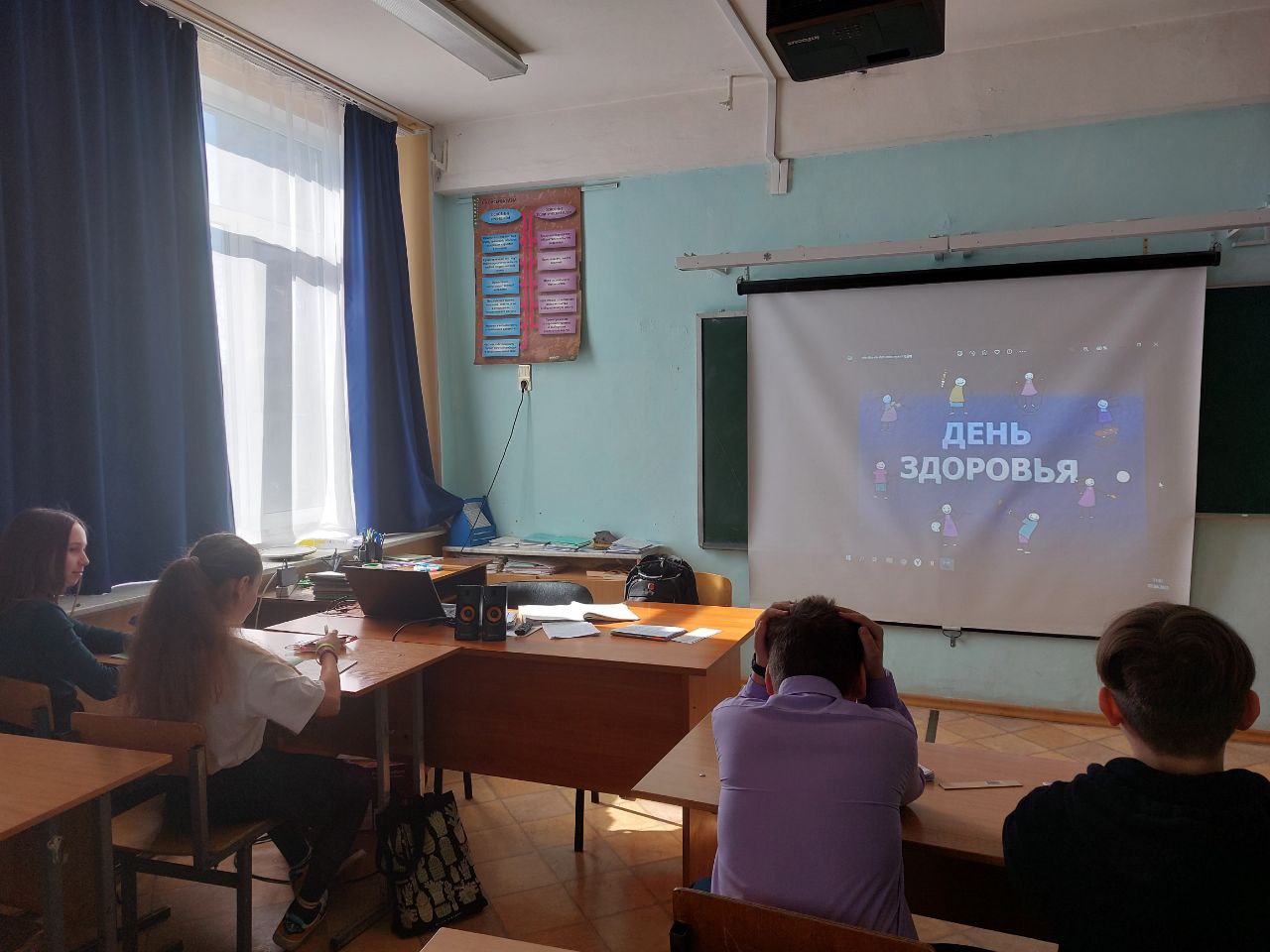 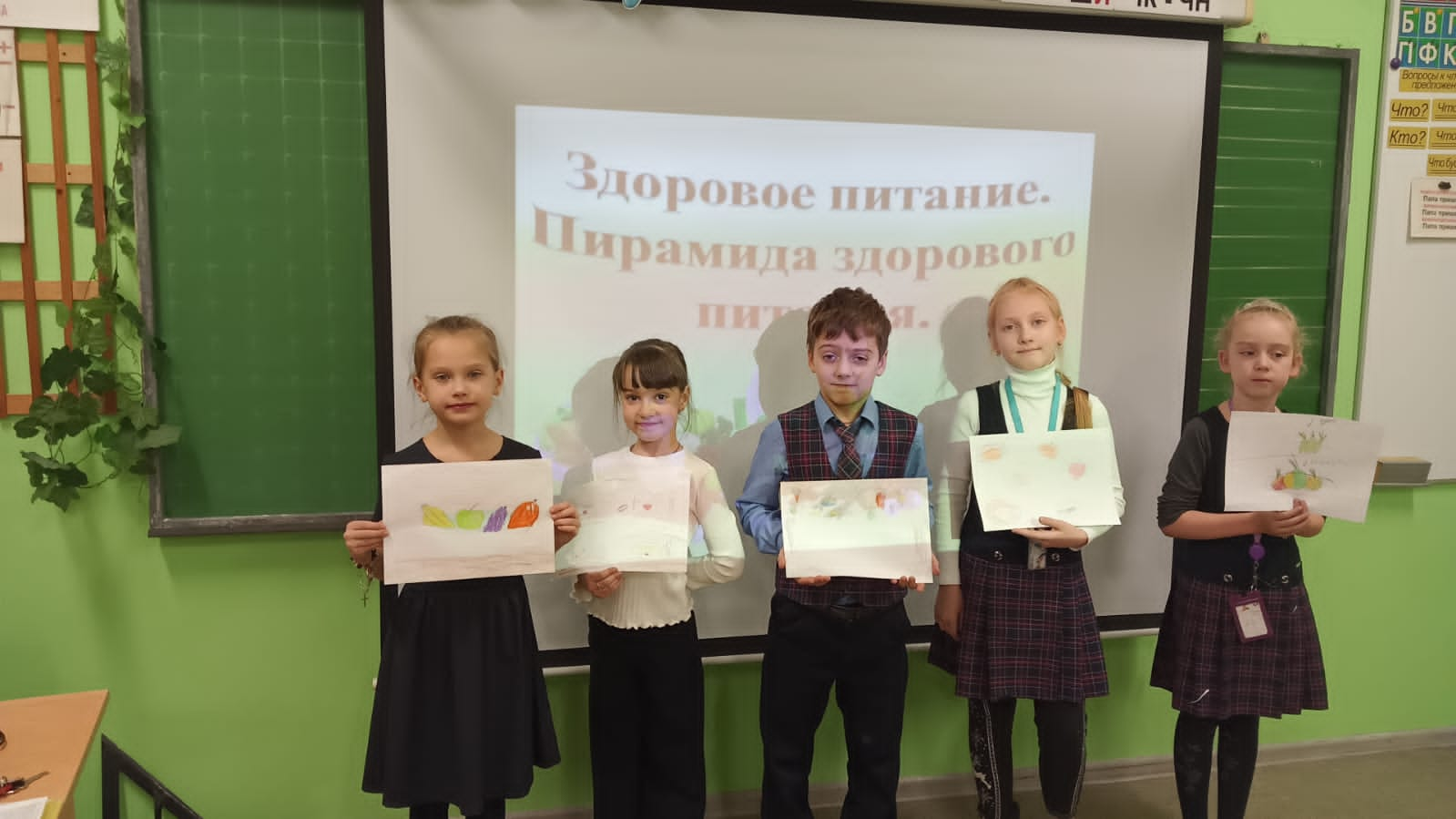 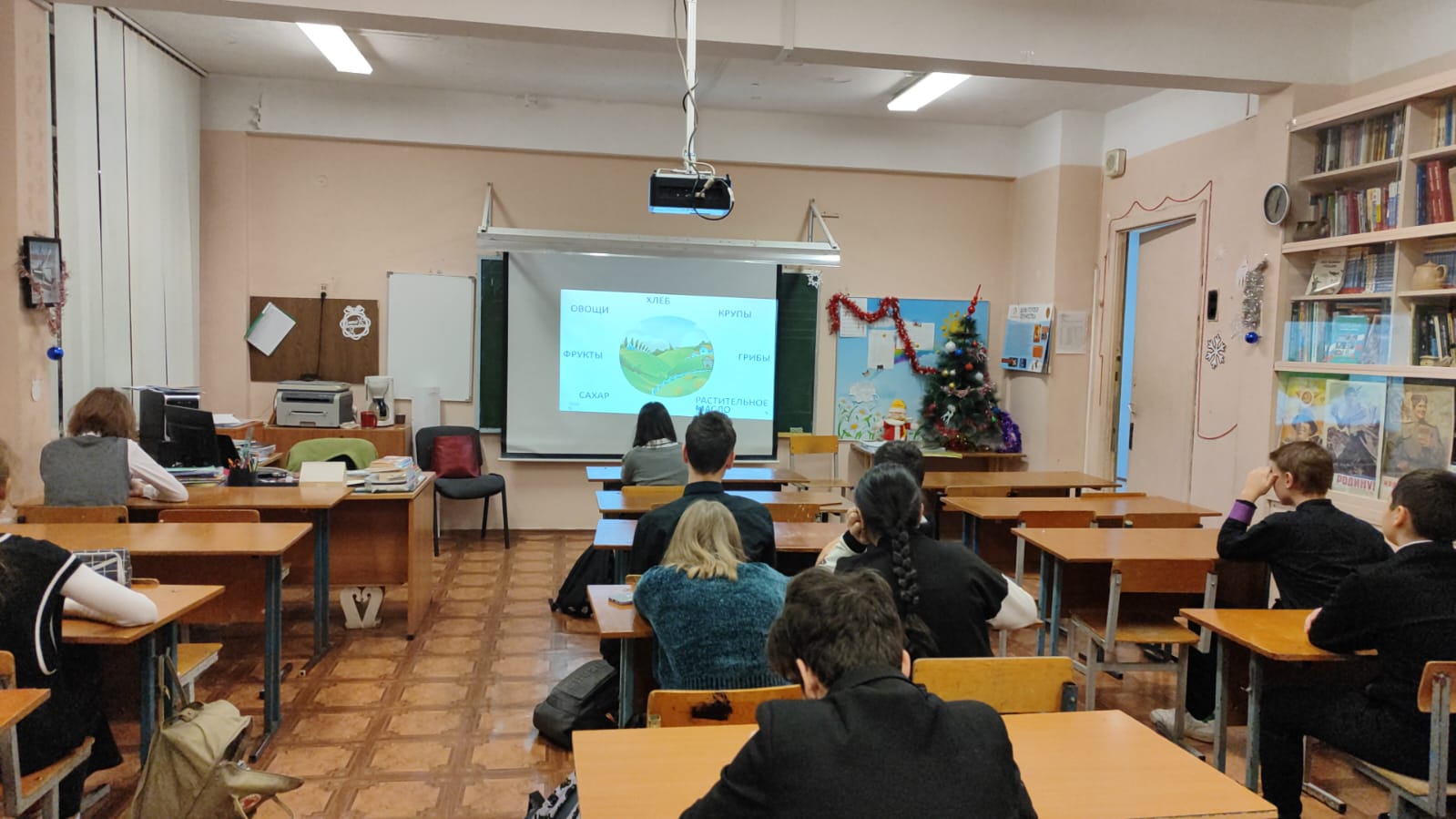 